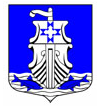 Администрациямуниципального образования«Усть-Лужское сельское поселение»Кингисеппского муниципального районаЛенинградской областиПОСТАНОВЛЕНИЕОб отмене постановлений администрацииМО «Усть-Лужское сельское поселение» от08.05.2015 №118 «Об обслуживании многоквартирных домов на территорииМО «Усть-Лужское сельское поселение», от 16.06.2015 №135 «О внесении измененийв постановление администрации МО «Усть-Лужское сельское поселение» от 08.05.2015№118 «Об обслуживании многоквартирных домов на территории МО «Усть-Лужское сельское поселение», от 03.07.2015 №151 «О внесении изменений в постановление администрации МО «Усть-Лужское сельское поселение» от 08.05.2015 №118 «Об обслуживании многоквартирных домов на территории МО «Усть-Лужское сельское поселение» .29.04.2020  № 77								В соответствии с частью 17 статьи 161 Жилищного кодекса Российской Федерации, Федеральным законом от 06.10.2003 № 131-ФЗ «Об общих принципах организации местного самоуправления в Российской Федерации», постановлением Правительства Российской Федерации от 21.12.2018 № 1616 «Об утверждении Правил определения управляющей организации для управления многоквартирным домом, в отношении которого собственниками помещений в многоквартирном доме не выбран способ управления таким домом или выбранный способ управления не реализован, не определена управляющая организация, и о внесении изменений в некоторые акты Правительства Российской Федерации», Уставом МО «Усть-Лужское сельское поселение», в целях недопущения нарушений жилищного законодательства РФ, администрация	ПОСТАНОВЛЯЕТ:Отменить постановления  администрации МО «Усть-Лужское сельское поселение»  от 08.05.2015 №118 «Об обслуживании многоквартирных домов на территории МО «Усть-Лужское сельское поселение», от 16.06.2015 №135 «О внесении изменений в постановление администрации МО «Усть-Лужское сельское поселение» от 08.05.2015 №118 «Об обслуживании многоквартирных  домов на территории МО «Усть-Лужское сельское поселение», от 03.07.2015 №151 «О внесении изменений в постановление администрации МО «Усть-Лужское сельское поселение» от 08.05.2015 №118 «Об обслуживании многоквартирных домов на территории МО «Усть-Лужское сельское поселение».Настоящее постановление опубликовать в средствах массовой информации и разместить на официальном сайте администрации МО «Усть-Лужское сельское поселение».Настоящее постановление вступает в силу с момента подписания.Контроль за исполнением настоящего постановления оставляю за собой.Глава администрации 						      	         П.И. Казарян Черненко Л.И. 61-583,